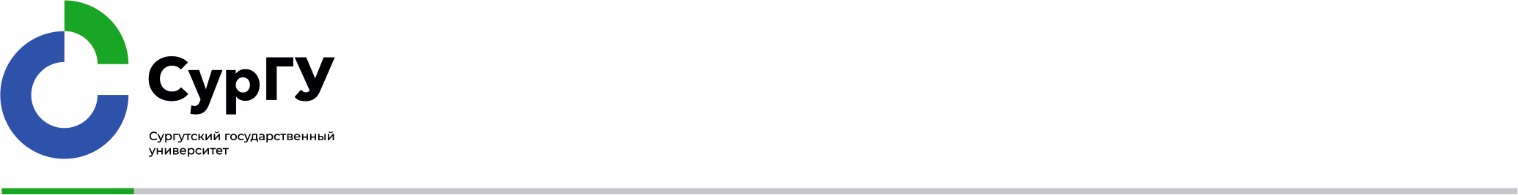 ____________________________________________________________                                                                                                                                                                             (фамилия, имя, отчество                                                                                                                               ____________________________                                                                                                                                                                            (должность, подразделения)                                                                                                              ____________________________ЗаявлениеПрошу оплатить проезд к месту учебы и обратно___________________________________________________________________________________________________________________________________(место учебы, вид транспорта и маршрут следования)_____________________________________________________________________________________________На следующие банковские реквизиты __________________________________________________                                                                             (наименование банка)                                                                                                                                                                            ______________________________________                                                                                                                                                                                  (подпись подотчетного лица)Виза ПЭО:№ п/пКВРИсточник финансированияСумма"_____"________202__г. "_____"________202__г. "_____"________202__г. Подпись ответственного лицаПодпись ответственного лицаПодпись ответственного лицаПодпись ответственного лицаПодпись ответственного лицаСогласовано:Согласовано:Главный бухгалтерГлавный бухгалтерГлавный бухгалтерГлавный бухгалтерБухгалтер Бухгалтер 